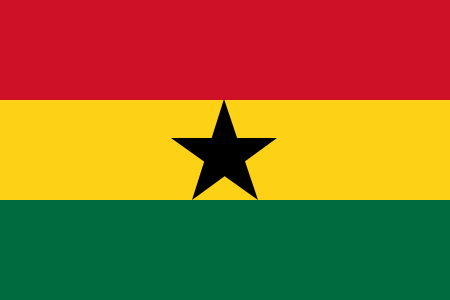 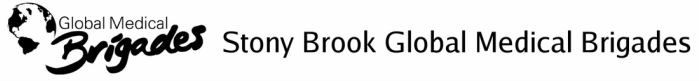 GHANA History & Culture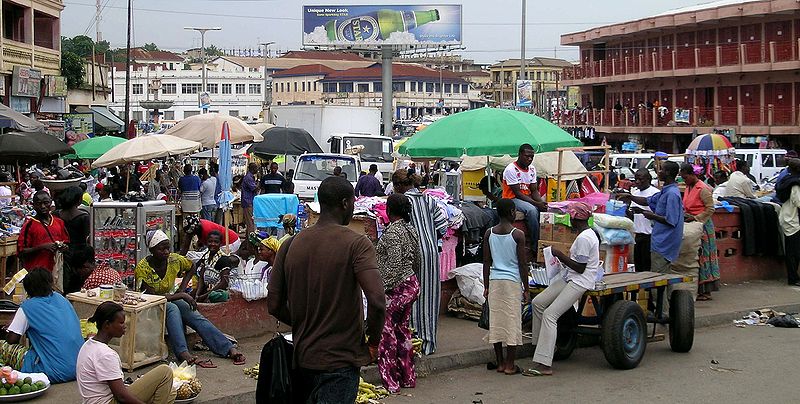 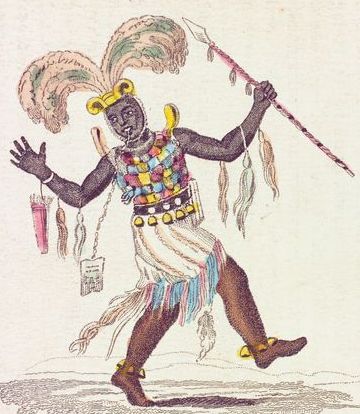 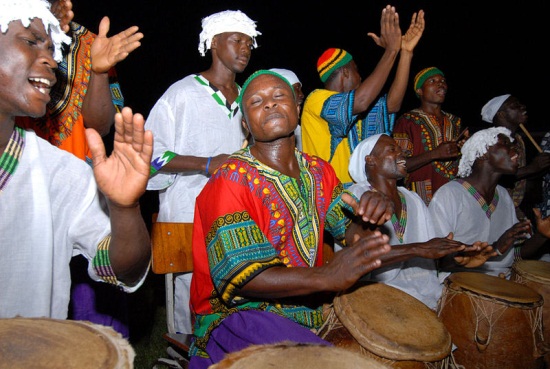 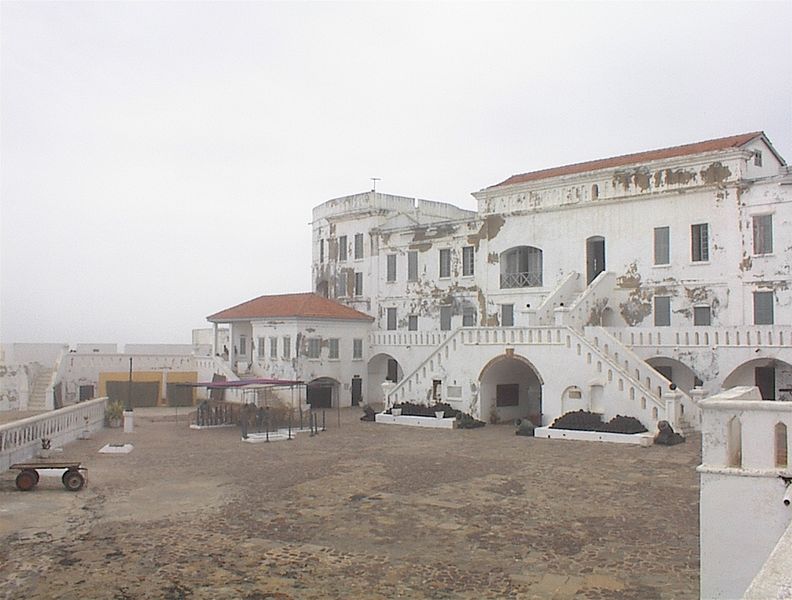 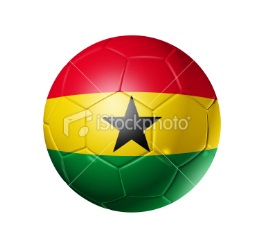 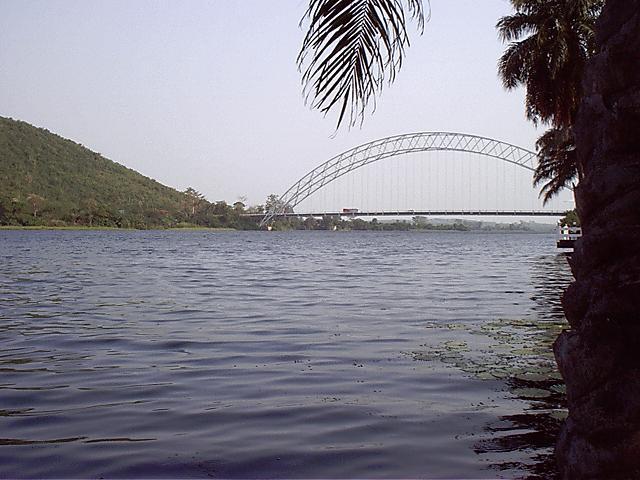 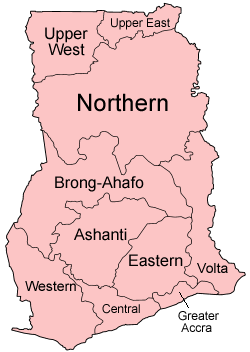 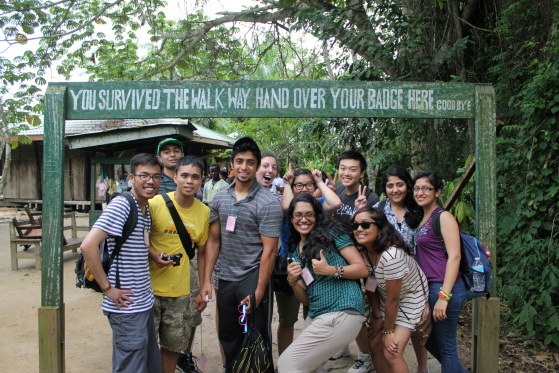 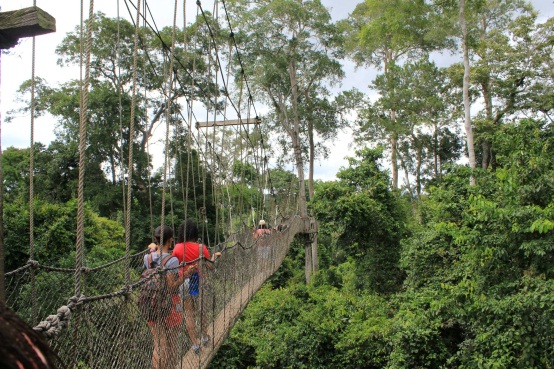 